ESCOLA SUPERIOR DE AGRICULTURA “LUIZ DE QUEIROZ” – ESALQ/USPLEB 1440 – HIDROLOGIA E DRENAGEMProf. Fernando Campos MendonçaCICLO HIDROLÓGICO E BACIAS HIDROGRÁFICASIntrodução- Hidrologia: (Hydor = água;	 Logos = estudo)	Ciência que estuda a água na Terra:		- Ocorrência, distribuição e circulação		- Propriedades físicas e químicas		- Efeitos sobre o meio ambiente e os seres vivos______________________________________________________Aplicação: Projetos com recursos hídricos- Uso de água:	 Abastecimento humano		- Controle: 	Erosão		 Dessedentação animal				Drenagem subterrânea		 Captação para irrigação 				Drenagem superficial		 Piscicultura						Diques		 Aproveitamento hidrelétrico				Bueiros		 Retificação para navegação				“Piscinões”Hidrologia: quantificação		Hidráulica: dimensionamento______________________________________________________Histórico:Grécia antiga (séc. IV a.C.) - Platão, Aristóteles e Tales de Mileto:- Ideia predominante: surgência ou ressurgência 	Fontes e mananciais abastecidos por reservatórios subterrâneos inesgotáveis- Aristóteles: Evaporação e condensação atmosférica relacionados à precipitaçãoChuva contribui (pouco) para vazão dos rios (enxurrada + infiltração)Maior parte: Condensação da umidade atmosférica em cavernas subterrâneas          Analogia com cavernas calcárias do litoral do MediterrâneoRoma (época de Cristo)- Marcus Vitruvius Pollio (engenheiro e arquiteto romano da época de Cristo)Chuva que cai nas montanhas infiltra, ressurge no sopé das elevações e forma riosItália (Séc. XVI)Da Vinci (1542-1519) explicou a salinidade dos mares Infiltração de águas continentaisDissolução e carreamento de sais para os oceanos_______________________________________________________França (Séc. XVI)Bernard Palissy - Teoria da Infiltração     águas infiltradas formam fontes e nascentes     origem das águas = precipitações França e Inglaterra (Séc. XVII)- Pierre Perrault (1608-1680) e Edmé Mariotte (1620-1684)- Edmond Halley (1656-1742)Confirmação da teoria da infiltração – demonstração quantitativaHidrologia conceitualmente científica_______________________________________________________- Perrault: Medição (3 anos) de chuvas e estimativa de vazões na bacia do Rio Sena até a Borgonha 	      Conclusão: chuvas    DEFLÚVIO = 6 x a vazão do rio  (Q/ppt = 0,17)Estudo da evaporação: imensos volumes de água perdidos para a atmosfera- Mariotte: Medição das vazões do rio Sena (Paris) com flutuadores  Confirmou resultados de Perrault       Vazões das nascentes aumentavam por ocasião das chuvas- Halley: Medição da evaporação no Mediterrâneo   Volume evaporado = soma dos deflúvios dos rios que deságuam no mar    Justifica a permanência do nível da água_______________________________________________________Ciclo hidrológico:DATASHOW – FIGURAS:	ciclo_hidrologico.pdf					ciclo_grande.jpg					Aula1_transp_3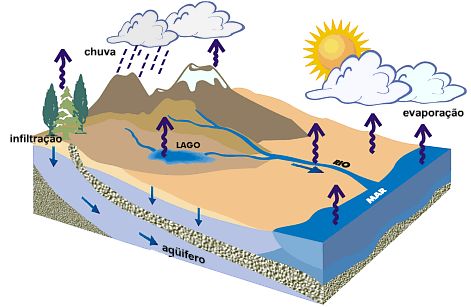 Figura 1 - Esquema do ciclo hidrológico3.1. Razão entre vazão e precipitação: (Q/ppt)	DATASHOW: FIGURAS 	Aula1_transp4.jpg e Aula1_transp5.jpgUtilidade: Rendimento hidrológico de grandes BHs brasileiras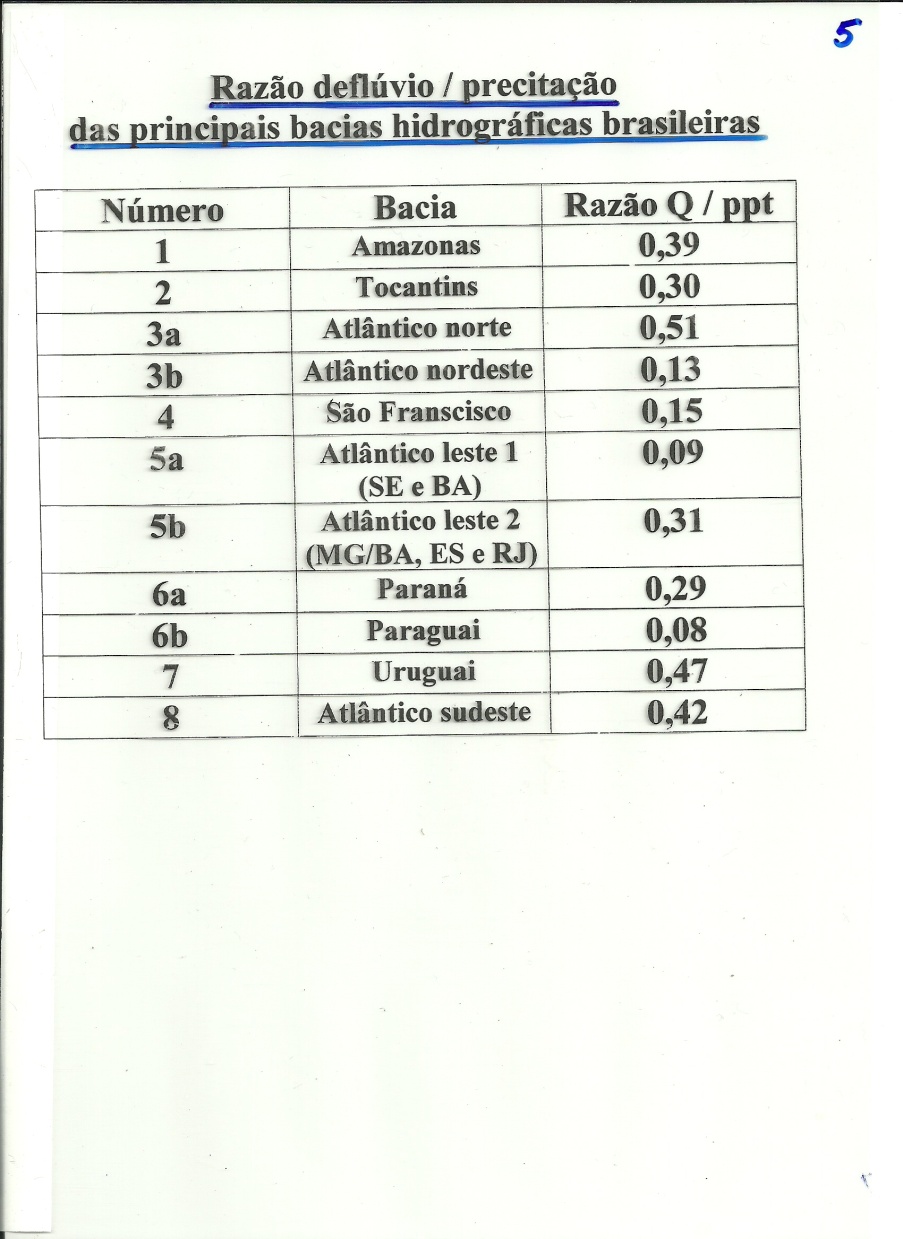 Aplicação prática: dimensionamento (Barragens, estruturas de segurança, irrigação etc.)3.2. Tempo de residência: tempo que uma molécula de água leva para completar um ciclo em determinada fase do ciclo hidrológico	Q = Vol / t		t = Vol/Q 	(tempo de residência)Atmosfera:	Água na Terra distribuída por toda a superfície: 25 mm ou 25 L/m2	Precipitação média na Terra: 860 mm/ano ou 2,36 mm/dia	 diasAquíferos:  t = milhares de anos- Maior tempo para acúmulo de sais Ex.: Piracicaba - Aquífero Passa Dois c/ água salobra em alguns locaisVolumes de água movimentados no globo terrestre (km3/ano)								Vazão dos rios: 40.000 km3/ano								Precipitação:   110.000 km3/ano								Rendimento hidrológico: Q/ppt = 0,36     (36%) 								Outros nomes: Razão Q/ppt ou  Módulo da BHET – evapotranspiração	Ppt – precipitação pluvial	     V – vapor de água	D – deflúvio	E – evaporaçãoBacia hidrográficaDefinição: BH é a área a montante de um dado ponto ou seção, que faz com que a água precipitada e não evaporada passe, obrigatoriamente, por uma seção de controle em um balanço anual.(DESENHO – BH E SEÇÕES DE CONTROLE – CADERNO, PÁG. 3)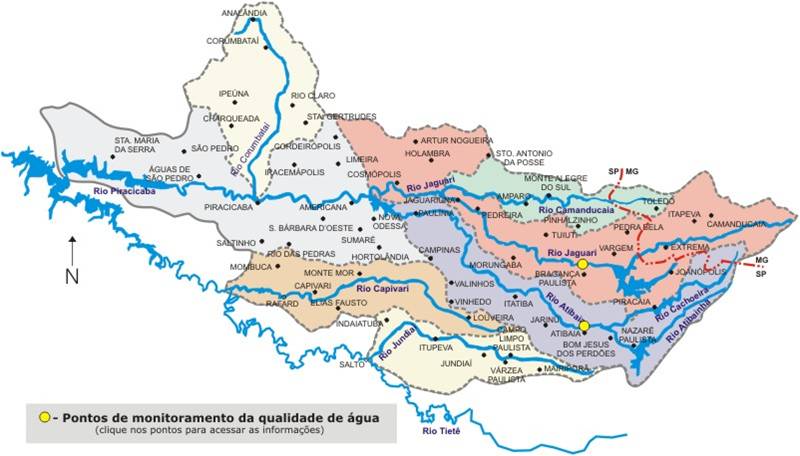 Figura 2 - Bacias hidrográficas dos rios Piracicaba, Capivari e Jundiaí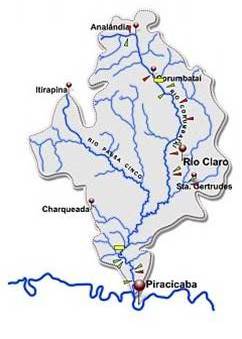 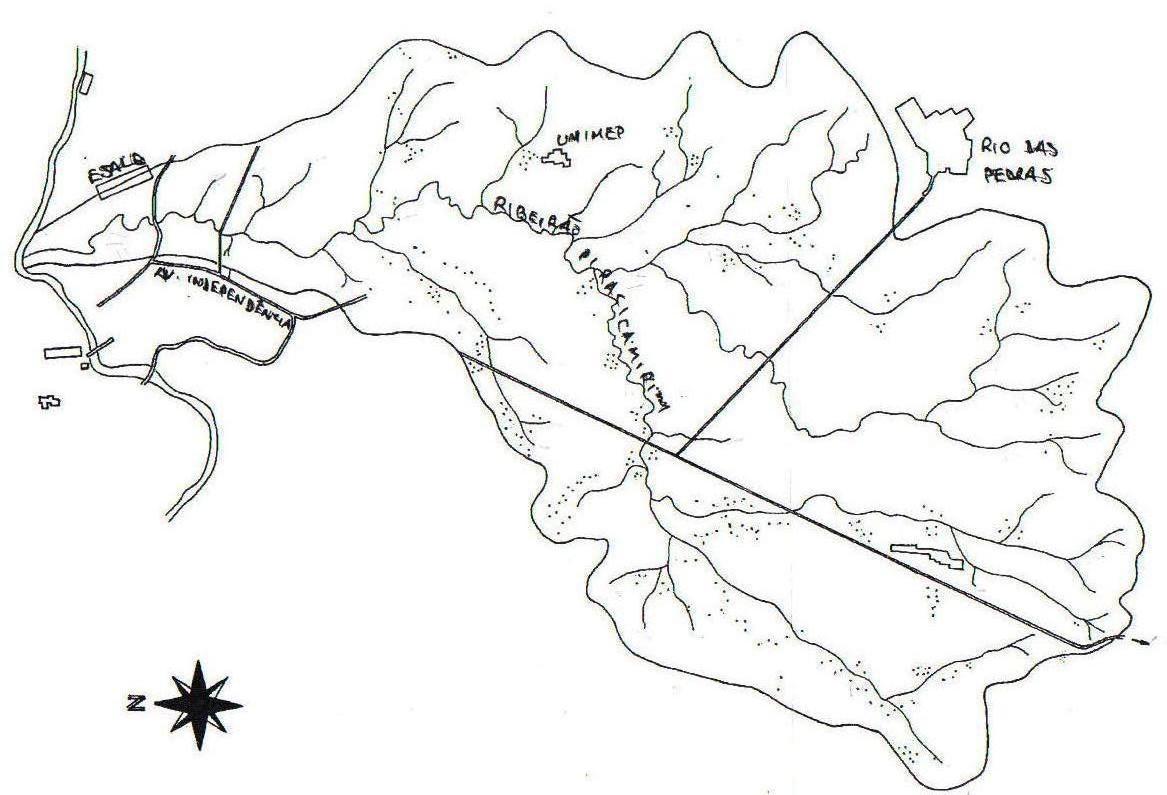 Figura 3 - Bacias do rio Corumbataí e do ribeirão Piracicamirim (sub-bacias do rio Piracicaba)Balanço volumétrico(DESENHO – CADERNO, PÁG. 4)Vol E = Vol S + Arm	Vol E - Vol S = Arm					- Calha dos riosPpt – (ETP + Q) = Arm	- Abaixo do lençol freático (LF)					- Acima do LF	Balanço anual:  Arm = 0		Ppt – ETP = Q	         (Funciona bem em ciclos longos)	Obs.: Vazamentos de bacia:	Recarga de aquíferos					Formação cárstica ou (cársica)					Transposição_______________________________________________________Balanço volumétricoCorte transversal da BH – Mostrar divisores de águas, talvegue (caminho do fundo do vale)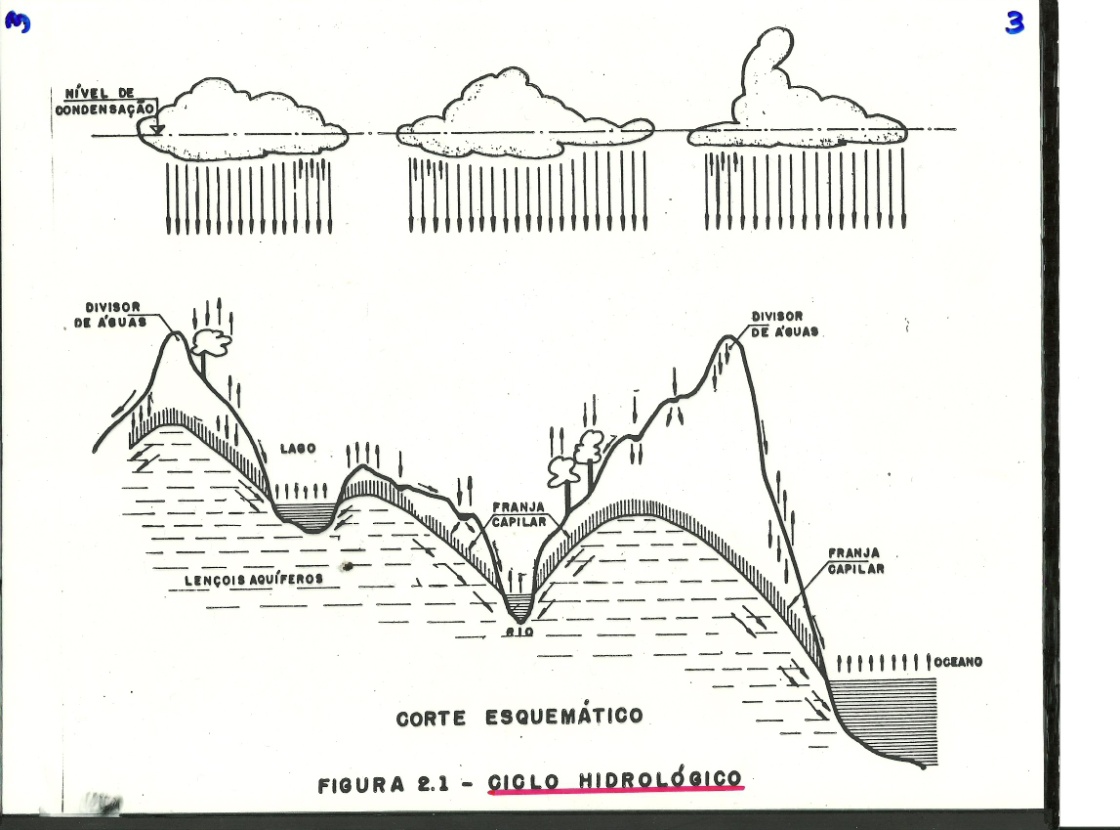 Figura 4 - Corte transversal de bacia hidrográfica e bacia hidrogeológica	: diferença entre divisor superficial e divisor subterrâneo (freático)	Na prática assume-se  = 0, ou seja:  Bacia hidrogeológica = BHCaracterísticas físicas da BHd.1) Área da BH: área da projeção da BH no plano horizontal, geralmente em ha ou em km2.			1 km2 = 100 ha	(DESENHO – CADERNO, PÁG. 6)Área pequenas = área de contribuiçãoEx.: área de contribuição de açudes ou terraços_______________________________________________________Técnicas de medição de área:	- Quadrículas (papel milimetrado)	- Pesagem (planta em papel e comparação c/ papel de área conhecida)	- Planímetro	- AutoCAD	- Softwares de SIG (ArcGIS, Idrisi, Spring etc.)_______________________________________________________Separação da área: 2 técnicas   - Escalas grandes (1:10.000 	1 cm = 100 m)	- Marcar os espigões a montante do ponto	- Traçar as linhas de maior declive do ponto considerado até o espigãoExemplo: TRANSPARÊNCIA 7 (ou DATASHOW - Aula1_transp7a e Aula1_transp7b)   - Escalas pequenas (1:250.000 	1 cm = 2,5 km)	- Marcar a rede hidrográfica	- Separar pelas nascentes	- Refinar o traçado perpendicularmente às curvas de nívelExemplo: DESENHO (Caderno, PÁG. 7) e TRANSPARÊNCIAS 8 a 10 (ou no DATASHOW)_______________________________________________________TRABALHO PARA CASA (ENTREGAR NA PRÓX. AULA): Determinação da área de contribuição – Mostrar nas transparências	TRANSPARÊNCIAS 8 e 9 (ou DATASHOW – Aula1_Exerc1 e Aula1_Exerc2)_______________________________________________________d.2) Forma da BH:	DESENHO (Caderno, PÁG. 8 – Bacias A e B)- Considerando que as BHs A e B sejam iguais em todas as características, exceto a forma, a BH (B) está sujeita a maiores picos de enchente (menor tempo de concentração)._______________________________________________________Caracterização da forma da BH:d.2.1) Coeficiente de compacidade (Kc)- Razão entre perímetro da BH e o perímetro de um círculo com área igual à da BH. 	DESENHO (Caderno, pág. 8)Círculo: 	Perímetro	   		Área				BH:		Área = A		Perímetro = P 	 (obtido com curvímetro, ou software AutoCAD, SIG etc.)_______________________________________________________Aplicação de Kc: quanto mais estreita, maior o Kc e menores os picos de cheiaBH (A):	 Largura		 Kc		  EnchenteBH (B)	 Largura		 Kc		 Enchente Exemplo: Sub-bacias do rio Piracicaba	Tipo A:   Córrego do Itapeva (Av. 31 de março – Av. Armando de Salles Oliveira - Ponte do Mirante)	Tipo B:   Ribeirão Piracicamirim (Av. Alberto Vollet Sachs – ESALQ)BHs naturais: Kc > 1_______________________________________________________d.2.2) Coeficiente de forma de I-Pai-Wu (F)- Razão entre comprimentos axiais de uma BH (L) e de um círculo com mesma área (L’).	DESENHO (Caderno, PÁG. 9)	TRANSPARÊNCIA 12 (ou DATASHOW – Aula1_transp12)Círculo: 			BH:		Área = A		L  obtido com curvímetro ou software (AutoCAD, SIG etc.)BHs naturais: geralmente F > 1Aplicação de F: quanto mais estreita, maior o F e menores os picos de cheiaBH (A):	 Largura		 F		  EnchenteBH (B)	 Largura		 F		 Enchente _______________________________________________________Sistema de drenagem1 - PerenesTipos de cursos d’água	2 – Efêmeros				3 - IntermitentesDESENHOS (Caderno, PÁG. 10)PERENES: calha abaixo do LF ao longo de todo o ano (mín. 90% do ano).Qt = Qsup + QsubQt – vazão totalQsup – vazão de superfície (escoamento superficial)Qsub – vazão subterrânea (LF)_______________________________________________________EFÊMEROS:	calha sempre acima do LF (ano todo)Qt = Qsup_______________________________________________________INTERMITENTES: calha oscilante, abaixo e acima do LF ao longo do anoPeríodo de seca: calha acima do LF	  	Qt = Qsup			Período úmido: calha abaixo do LF	  	Qt = Qsup + Qsub_______________________________________________________EXERCÍCIO EM SALA DE AULA: Cálculo de área e perímetro por 2 métodos